OSM-D/0016/2021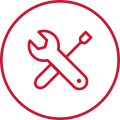 Provozní smlouva servisu Smart toaletI. Smluvní stranyTOILETDESIGN s. r. o.zastoupená: 	   jednatelem společnosti, panem Lubošem Tvrdíkemsídlo:			      1.máje 4, 285 22  Zruč nad SázavouIČ:			      04491645DIČ:			      CZ04491645datová schránka ID:	      w25akp6 	bankovní spojení:	      Česká spořitelna, a.s., pobočka Kolínčíslo účtu:		      4110596309/0800telefon:		      327 532 305, e-mail: 	dále jen „Zhotovitel“aMěsto Rakovník   zastoupené:  		PaedDr. Luďkem Štíbrem, starostou                     sídlo:                   	      Husovo náměstí 27, 269 01 Rakovník  IČ:                                    00244309  DIČ:                                 CZ00244309  datová schránka ID:       qb9bqrd   bankovní spojení:          ČSOB, a.s., pobočka Rakovník  číslo účtu:                       44074407/0300  telefon:                           dále jen „Objednatel“Objednatel a Zhotovitel dále společně jako „Smluvní strany“ a jednotlivě jako „Smluvní strana“uzavírají níže uvedeného dne, měsíce a roku ve smyslu příslušných ustanovení zákona č. 89/2012 Sb., občanského zákoníku, v platném znění (dále jen „občanský zákoník“), tuto Smlouvu: Provozní smlouva servisu Smart toalet,  (dále jen „Smlouva“):Účel smlouvy Účelem této Smlouvy je poskytovaní provozních servisních služeb k zakoupeným Smart toaletám (Produktům) Zhotovitele. Definice pojmů Níže uvedené termíny, jsou-li použity ve Smlouvě a uvozeny velkým písmenem, mají následující význam:Předmět plněníZhotovitel se zavazuje poskytovat Objednateli Služby ohledně Produktu a Objednatel se zavazuje za řádně poskytnuté Služby zaplatit Zhotoviteli cenu dle podmínek této Smlouvy. Zhotovitel se zavazuje v průběhu platnosti této Smlouvy provádět objednané servisní činnosti: Provozní servis a Nadstandardní servis. Písemná objednávka nadstandardních servisních služeb musí být doručena nejméně 3 pracovní dny před požadovaným termínem plnění.3.1. Provozní servis Produktu zahrnuje:3.1.1 Přenos provozních dat o stavu toalety do webové aplikace k obsluze WC pomocí      	SMS potřebných ke vstupu třetí osobou na toaletu a správu webové aplikace 3.1.2 Chráněný bankovní přenos dat pro bezobslužné čtečky platebních karet3.1.3 Evidenci provedených SMS plateb ke vstupu na toaletu třetí osobou, kterou bude 	Zhotovitel ve čtvrtletních intervalech předkládat Objednateli, který na jejím základě 	bude Zhotoviteli vystavovat faktury k proplacení všech plateb SMS3.2. Nadstandardní servis Produktu zahrnuje: Činnosti nad rámec oprávněných reklamací v oblastech výměny nebo oprav poškozených nebo zcizených komponent ProduktuProvedení nadstandardního servisu potvrzuje Objednatel nebo jím pověřená osoba Zhotoviteli podpisem Servisního listu. Doba plnění 4.1. Není-li v této Smlouvě výslovně sjednáno jinak, Zhotovitel se zavazuje poskytovat          Služby v Pracovní dny 4.2. Zhotovitel zaručuje, že Doba odezvy Pracovníků Zhotovitele je pro nahlášené vady                 3 pracovní dnyZhotovitel zaručuje, že maximální Doba odstranění Vady je 30 dní.Zhotovitel se zavazuje průběžně prokazatelně informovat Objednatele o stavu řešení   Vad až do jejich odstranění.Vyžaduje-li Objednatel výslovně servisní zásah na místě mimo Provozní dobu, je Objednatel povinen zaplatit čas dotčených Pracovníků Zhotovitele účelně vynaložený na tuto činnost nad rámec dojednané paušální platby v souladu se čl. 7 Smlouvy.Místo plněníMístem plnění předmětu této Smlouvy je místo instalace Produktu Objednatele na  území celé České republiky dle jednotlivých požadavků Objednatele.Podmínky plnění6.1. 	Poskytování Služeb dle čl. 3.2 Smlouvy provádí Zhotovitel na základě požadavku Objednatele, který musí být podán písemně na spojení uvedená v příloze č. 1 Smlouvy a který musí obsahovat alespoň tyto údaje: jméno osoby, která Vadu nahlásila a kontakt na nikonkretizace místa plněníočekávaný termín vyřešení popis Vadyinformaci, zda jde o Produkt v záruční nebo pozáruční doběpřípadný požadavek na plnění mimo Pracovní dnyKaždá Vada musí být hlášena samostatným požadavkem.Zhotovitel se zavazuje Objednateli potvrdit telefonicky (následně pak však vždy písemně) převzetí požadavku do 3 pracovních dní od jeho přijetí. Pokud považuje Zhotovitel Vadu Produktu za odstraněnou, poskytne Objednateli Servisní protokol. Objednatel potvrdí podpisem akceptaci provedených servisních služeb Zhotovitelem. Tímto je Vada považována za odstraněnou. Faktura bude obsahovat soupis provedených Služeb potvrzených Objednatelem.Cena Služeb7.1 Měsíční provozní náklady webové aplikace a SIM karty pro 1 mobilní Smart toaletu  hrazené Objednatelem dle čl. 3.1.1 činí 100,- Kč. 7.2 Měsíční provozní náklady na chráněný bankovní přenos dat pro bezobslužné čtečky platebních karet  hrazené Objednatelem dle č. 3.1.2 činí 100,- Kč. 7.3	Cena za poskytování Služeb Nadstandardního servisu tzn. činností nad rámec  oprávněných reklamací (např. čištění grafity, výměna poškozených částí,  doplnění odcizených zařízení či příslušenství apod.) je stanovena na 650,- Kč/1 hod.   pracovního dne a 1300,- Kč /1 hod. během so-ne a státem uznaných 	svátků + cena poškozených částí nebo příslušenství + náklady na dopravu 	pracovníka Zhotovitele ve výši 15,- Kč/km.7.4 V průběhu zimního období (od 01.11. do 31.3.) příplatek 550,- Kč/1.balení za každé  doporučené doplnění nemrznoucí směsi do nádrží pro mytí rukou a splachování dle potřebného poměru  k objemu nádrží7.5  Náklady za použití Smart toalety týkající čl. 3.1.3 Smlouvy:Cena za použití Smart toalety je stanovena Objednatelem a činí 8,26 Kč za               1 zpoplatněnou SMS.Odměna Objednatele činí 4,13 Kč z ceny za použití Smart Toalety. Službu zpoplatněných SMS zajišťuje společnost GLOBDATA a.s. se sídlem Na Příkopě 393/11, 110 00  Praha 1 – Staré Město, dále jen Provozovatel. Odměna Provozovatele činí 4,13 Kč z ceny za použití Smart Toalety. Provozovatel zajišťuje rozúčtování na jednotlivé Smart toalety Objednatele.Všechny ceny uvedené v čl. 7 Smlouvy jsou úplné a konečné a již obsahují veškeré prokazatelné ostatní náklady nezbytně spojené s plněním Služeb, kterými jsou zejména náklady na dopravu a čas Pracovníků Zhotovitele nebo ceny náhradních dílů, apod.Ceny uvedené v čl. 7 Smlouvy neobsahují DPH, která bude stanovena na základě platných právních předpisů v den poskytnutí příslušných Služeb (zdanitelného plnění).Platební podmínkyFakturaci ceny za nadstandardní servis dle čl.  7.4. Smlouvy provádí Zhotovitel bezprostředně po podpisu Servisního protokolu odpovědnými Pracovníky Objednatele a Zhotovitele.Fakturaci ceny za provozní servis a odměny dle č. 7.1 , 7.2 a 7.5 Smlouvy provádí Zhotovitel čtvrtletně zpětně (na konci příslušného období). Daňový doklad (fakturu) je oprávněn vystavit nejdříve poslední den v měsíci, kterého se fakturace týká, a doručí jej Objednateli vždy do desátého (10.) dne měsíce následujícího. Zhotovitel se zavazuje uvést, v této Smlouvě a na každém daňovém dokladu vystaveném dle této Smlouvy pro úhradu plnění, pouze bankovní účet, který správce daně v souladu se Zákonem o DPH, zveřejnil způsobem umožňujícím dálkový přístup (dále jen „Oznámený účet“).Každá faktura Zhotovitele musí mít náležitosti daňového dokladu v souladu s příslušnými ustanoveními Zákona o DPH. Zhotovitel bude zasílat daňové doklady (faktury) v elektronické podobě e- mailem Objednateli. Daňový doklad doručený Objednateli tímto způsobem bude považován za originál daňového dokladu.V případě, že elektronický daňový doklad nelze doručit Objednateli dle předchozího odstavce z důvodu technické závady systému Objednatele, Zhotovitel o takové závadě informuje Objednatele; pokud Objednatel neodstraní tuto závadu ve lhůtě pěti (5) dnů, akceptuje daňové doklady prokazatelně zaslané Zhotovitelem na adresu sídla Objednatele uvedenou v záhlaví této Smlouvy.Platba bude provedena v Kč formou bankovního převodu na Oznámený účet Zhotovitele.Doba splatnosti faktur vystavených Zhotovitelem na základě této Smlouvy činí 14 kalendářních dnů od jejich doručení Objednateli v návaznosti na plnění bez Vad. Zaplacením faktur se rozumí připsání příslušné částky na Oznámený účet.V případě, že faktury nebudou obsahovat některou náležitost nebo budou obsahovat nesprávné údaje, je Objednatel oprávněn je v době splatnosti vrátit Zhotoviteli. Doba splatnosti se tímto přerušuje a nová doba splatnosti v délce 14 dnů počne plynout od data doručení nově vystavené nebo opravené faktury Objednateli.Všechny částky poukazované vzájemně smluvními stranami musí být prosté jakýchkoliv bankovních poplatků nebo jiných nákladů spojených s převodem na jejich účty.Odpovědné osobyOdpovědné osoby zastupují smluvní strany ve věcech smluvních a obchodních a ve věcech technických týkajících se plnění smlouvy. Odpovědné osoby jsou uvedeny v Příloze č. 1 této Smlouvy.Povinnosti ZhotoviteleMezi povinnosti Zhotovitele dle této Smlouvy patří mimo jiné:Spolupracovat s Pracovníky Objednatele při poskytování Služeb.Svolávat po dohodě s Objednatelem pracovní schůzky k řešení sporných otázek souvisejících s poskytováním Služeb a dále postupovat v souladu s jejich závěry.Na požádání konzultovat v průběhu poskytování Služeb s Objednatelem přijatá řešení. Zhotovitel zajistí pro takovéto konzultace účast kvalifikovaných Pracovníků Zhotovitele.Pověřovat poskytováním Služeb pouze ty Pracovníky Zhotovitele, kteří jsou k tomu odborně způsobilí.V případě, že bude mít jakékoliv informace, které mohou vést k tomu, že dojde k omezení rozsahu nebo dynamiky poskytovaných Služeb, neprodleně o tom informovat Objednatele. Zhotovitel může dle své volby Službu nebo její část zadat jako subdodávku subdodavatelům, které si Zhotovitel zvolí. V takovém případě oznámí předem Objednateli všechny případné subdodávky, které hodlá udělit dle této Smlouvy a subdodavatele, kterým tyto hodlá udělit. Povinnosti ObjednateleMezi povinnosti Objednatele dle této Smlouvy patří mimo jiné:Na požádání poskytovat Zhotoviteli podklady, informace a nezbytnou součinnost související s poskytováním Služeb.Svolávat po dohodě se Zhotovitelem pracovní schůzky k řešení sporných otázek souvisejících s poskytováním Služeb a dále postupovat v souladu s jejich závěry.Na požádání konzultovat v průběhu poskytování Služeb se Zhotovitelem přijatá řešení. Objednatel zajistí pro takovéto konzultace účast kvalifikovaných Pracovníků Objednatele. Záruka Zhotovitel poskytuje Objednateli záruku na opravy provedené v rámci servisního zásahu po dobu 6 měsíců, která počíná běžet ode dne podpisu Servisního Protokolu odpovědnými Pracovníky Objednatele a Zhotovitele.Zhotovitel poskytuje Objednateli záruku na dodané elektronické díly a jejich příslušenství v délce 6 měsíců, na ostatní mechanické díly 12 měsíců. Záruka počíná běžet ode dne podpisu Servisního Protokolu odpovědnými Pracovníky Objednatele a Zhotovitele.V případě reklamace opravy provedené v rámci servisního zásahu zašle Objednatel Zhotoviteli písemné oznámení o reklamaci, které bude obsahovat tyto údaje: datum a místo servisního zásahu, typ servisovaného zařízení, popis Vady, která byla předmětem servisního zásahu a popis důvodu reklamace. Vyšší mocPro účely této Smlouvy se za „vyšší moc“ považuje mimořádná nepředvídatelná a nepřekonatelná překážka vzniklá nezávisle na vůli Smluvní strany, která Smluvní straně zabrání ve splnění povinnosti plynoucí ze Smlouvy. Jedná se o událost, která nastala po podpisu této Smlouvy, a ke které došlo bez zavinění Smluvní strany, pokud nebyla způsobena její chybou či nedbalostí. Smluvní strany jsou povinny se informovat o překážce podle předchozího odstavce nejpozději do pěti (5) dnů od jejího vzniku a společně hledat možnosti realizace té části plnění, které překážka nebrání. Okolnost vzniku překážky musí být doložena nezávislým orgánem (např. policie, obchodní komora, státní orgán). Pokud by podmínky vyšší moci trvaly déle než devadesát (90) dnů, je Objednatel oprávněn od smlouvy odstoupit s účinností ode dne doručení oznámení o takovémto odstoupení Zhotoviteli.SankceV případě prodlení Objednatele s placením faktur je Zhotovitel oprávněn požadovat od Objednatele úrok z prodlení ve výši 0,5 % z dlužné částky za každý započatý kalendářní den prodlení.Je-li Zhotovitel v prodlení s dodržením lhůty uvedené v čl. 4.3, je Objednatel oprávněn požadovat po Zhotoviteli zaplacení smluvní pokuty ve výši 500,- Kč za každý započatý kalendářní měsíc prodlení.Doba trvání smlouvy a ukončení smlouvyTato Smlouva se uzavírá na dobu neurčitou a nabývá platnosti dnem podpisu oběma Smluvními stranami a účinnosti dnem zveřejnění v registru smluv.Tuto Smlouvu lze ukončit písemnou dohodou Smluvních stran. Odstoupení od SmlouvyKaždá ze stran (“Dotčená strana”) má právo odstoupit od Smlouvy s okamžitou platností na základě písemného oznámení, doručeného druhé Smluvní straně pokud druhá Smluvní strana podstatným způsobem porušila své povinnosti vyplývající z této Smlouvy (“Porušující strana”) a Dotčená strana informuje Porušující stranu o takovémto porušení bez zbytečného odkladu poté, co se o něm dozvěděla a Porušující strana nesjedná nápravu takového porušení ve lhůtě patnácti (15) kalendářních dní následujících po obdržení písemného oznámení o takovém porušení od Dotčené strany.Kromě podstatného porušení povinností výslovně specifikovaného v této smlouvě se za podstatné porušení povinností vyplývajících z této Smlouvy považuje prodlení Objednatele s úhradou faktury vystavené na základě a v souladu s podmínkami této Smlouvy déle než šedesát (60) kalendářních dnů, prodlení Zhotovitele s plněním kteréhokoli závazku dle této Smlouvy po dobu delší než 60 dnů a takové porušení či povinnost, o které Porušující strana věděla již v době uzavření této Smlouvy nebo musela vědět, že druhá (Dotčená) strana by tuto Smlouvu neuzavřela, pokud by mohla takové porušení předvídat.Dotčená Smluvní strana není nicméně oprávněna od Smlouvy odstoupit v případech, kdy k porušení povinností došlo prokazatelně v důsledku události vyšší moci podle čl. 13.1. této Smlouvy, nebo dotčená Smluvní strana neposkytla požadovanou a dostatečnou součinnost druhé Smluvní straně, přičemž toto neposkytnutí součinnosti je v příčinné souvislosti s porušením povinností.Odstoupení nabývá účinnosti dnem doručení písemného oznámení o odstoupení druhé Smluvní straně.Objednatel může tuto smlouvu kdykoli vypovědět bez uvedení důvodu s tříměsíční výpovědní lhůtou, která počíná běžet od prvního dne měsíce následujícího po doručení výpovědi Zhotoviteli.Závěrečná ustanoveníVztahy ze Smlouvy vyplývající i vztahy Smlouvou neupravené se řídí právním řádem České republiky, zejména občanským zákoníkem.Smluvní strany se zavazují vyvinout maximální úsilí k odstranění vzájemných sporů, vzniklých na základě této Smlouvy nebo v souvislosti s touto Smlouvou, a k jejich vyřešení zejména prostřednictvím jednání odpovědných osob nebo jiných pověřených subjektů. Nedohodnou-li se Smluvní strany na způsobu řešení vzájemného sporu, má každá ze Smluvních stran právo uplatnit svůj nárok u příslušného soudu České republiky.Tato Smlouva může být měněna pouze písemně. Za písemnou formu nebude pro tento účel považována výměna e-mailových či jiných elektronických zpráv. Tato Smlouva je vyhotovena ve dvou (2) vyhotoveních, z nichž každé má platnost originálu. Každá ze Smluvních stran obdrží jedno (1) vyhotovení.Uzavření této smlouvy bylo schváleno usnesením rady města č. 162/21 ze dne               3. 3. 2021.Součástí této Smlouvy je následující Příloha:Odpovědné osobyPříloha č.1 Smlouvy – Provozní servisní smlouva  provozu Smart toaletOdpovědné osoby1.Odpovědné osoby Zhotovitele:Luboš Tvrdík, jednatel, tel. xxx, e-mail: info@toiletdesign.cz2.Odpovědné osoby Objednatele:xxxxxx „Doba odezvy“znamená časový interval od nahlášení Vady do zahájení servisní činnosti v místě plnění, včetně zahájení analýzy příčiny Vady.„Doba odstranění Vady“časový interval od nahlášení Vady do úplného odstranění Vady.„Písemným stykem“ či pojmem „písemně“znamená pro účely této Smlouvy předání zpráv jedním z těchto způsobů:v listinné podobě;e-mailovou zprávou na adresu servis@toiletdesign.cz „Pracovní dny“znamená všechny dny, kromě sobot a nedělí nebo zákonem stanovených svátků a dnů pracovního klidu, během nichž dohodnuté pracovní činnosti budou prováděny v čase od 8 do 18 hodin.„Servisní protokol“znamená písemný protokol vedený od okamžiku nahlášení Vady (požadavku) až do okamžiku Převzetí, ve kterém se zaznamenávají podstatné činnosti související s odstraněním Vady. „Pracovníci Objednatele“znamená zaměstnance Objednatele a jiné fyzické osoby, které Objednatel pověří plněním předmětu této Smlouvy; Objednatel za činnost těchto osob odpovídá.„Pracovníci Zhotovitele“znamená zaměstnance Zhotovitele a jiné fyzické osoby, které Zhotovitel pověří plněním předmětu této Smlouvy; Zhotovitel za činnost těchto osob odpovídá.„Produkt“znamená zakoupená Smart toaleta od Zhotovitele„Služby“znamená servisní služby specifikované v čl. 3 této Smlouvy.„Vada“znamená jakoukoliv prokazatelnou vadu Produktu, která se projeví selháním oproti v průvodní dokumentaci popsané funkci Produktu nebo jakoukoliv vadu bránící řádnému užívání Produktu. V případě servisního zásahu na místě je Vada považována za odstraněnou až podepsáním Protokolu o Předání a Převzetí„Zákon o DPH“znamená zákon č. 235/2004 Sb., o dani z přidané hodnoty, ve znění pozdějších předpisů.Objednatel:V Rakovníku  dne 4. 3. 2021__________________________________Město Rakovník PaedDr. Luděk Štíbr, starostaZhotovitel:Ve Zruči nad Sázavou dne 8. 3. 2021__________________________________TOILETDESIGN s.r.o.Luboš Tvrdík, jednatel společnosti